Indikativní nabídka (akztualizace)České spořitelny, a.s. (dále jen Banka)proObec PsáryIČ 00241580(dále jen Klient)POZOR, ZOBRAZENY POSUN JE UMYSLNY A TENTO TEXT ZMIZI PO SPUSTENIBc. Zdeňka ChmelováČeska spořitelna a.s.Region PrahaPobočka Praha 5150 31 Praha 5, Štefánikova 17Tel: +420 956 723 146 +420 724 163 304E-mail: ZChmelova@csas.czwww.csas.czV Praze dne 6.2.2018Ceny, podmínky a parametry uvedené v této nabídce jsou základním přehledem, jsou indikativní a platné ke dni předložení nabídky.Obsah indikativní nabídky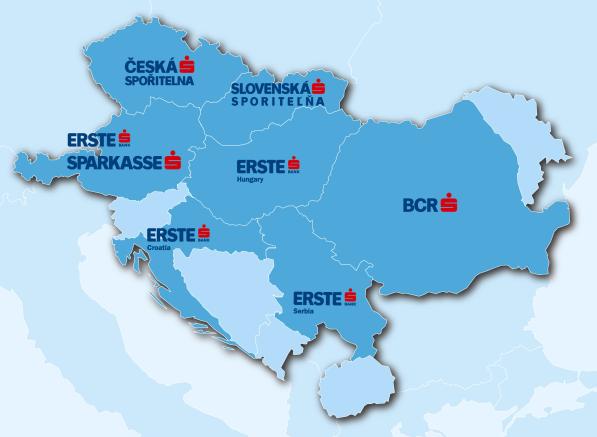 1.	Financování projektů investičních akcí obce	4Financování projektů investičních akcí obce Psáry
Tento souhrn indikativních podmínek financování Vám poskytuje základní přehled o podmínkách uvažovaného financování. Tato nabídka a ceny v ní uvedené jsou pouze indikativní a nepředstavují ze strany Banky žádný právní závazek poskytnout financování. Podmínkou vydání závazku Banky na poskytnutí financování je provedení důkladné finanční, právní a jiné analýzy Klienta, získání souhlasu všech příslušných vnitřních orgánů Banky (schvalovacích orgánů) a podepsání odpovídající úvěrové a zajišťovací dokumentace. Ceny (a ostatní podmínky) takového závazku se mohou lišit od cen a podmínek uvedených v této indikativní nabídce.Krycí list nabídkyZadavatel:Uchazeč:Nabídková cena za provedení zakázky dle požadovaného modelu zadání:Příloha:•	Splátkový kalendář dle modelů zadání									Bc.Zdeňka Chmelová									bankéř pro veřejný a neziskový sektor									Česká spořitelna, a.s.									CEN 4420 Veřejný a neziskový sektor									Štefánikova 17, Praha 5, PSČ 150 31									mobil: +420 724 163 304									tel.: + 420 956 723 146									mailto:ZChmelova@csas.cz									http://www.csas.czProjektRealizace výstavby Nové základní školy a investice do infrastruktury obceDruh úvěruDlouhodobý investiční úvěrÚčel úvěruFinancování nákladů projektů výstavby Nové základní školy a investice do infrastruktury obceDlužníkObec Psáry, Dolní Jirčany, Pražská 137, IČO 00241580Celkové projektové nákladyCca 400.000.000,-KčPředpokládaná výše dotaceCca 288.000.000,-KčČástka úvěruCZK 80.000.000,-MěnaCZKPředpokládaná částka investovaná dlužníkemCca 50.000.000,-KčČerpání úvěruPo splnění základních odkládacích podmínek pro čerpání úvěru.Požadovaný termín čerpání od 1.4.2018 do 31.12.2019Splácení úvěru (jistiny)Dle dohody (v souladu se zákonem o rozpočtové odpovědnosti). Dle požadavku klienta od 31.12.2019 do 31.12.2039Splácení úrokuPravidelně měsíčně (při požadované splatnosti úvěru je výše splátky jistiny 331.951,-Kč měsíčně + úrok, který se v čase snižuje viz.splátkový kalendář)Způsob spláceníDegresivní (platba zvlášť jistiny a zvlášť úroku)Úroková sazba u úvěru úroková sazba fixní na období 5 let:  1,73% p.a.úroková sazba fixní na období 10 let: 2,04% p.a.Za změnu podmínek úvěrové smlouvy (dodatek)Bez poplatkuPoplatek za zpracování úvěruBez poplatkuZávazková provize (poplatek za rezervaci zdrojů)Bez poplatkuPoplatek za vedení úvěrového účtuBez poplatkuNedočerpání či nečerpání celé výše úvěruBez poplatkuPoplatek za mimořádnou splátku, či předčasné doplacení úvěru (umožněno i v období čerpání)Bez poplatkuZajištění úvěruBez zajištění nemovitostíPřevod platebního stykuBez povinnosti převodu platebního stykuZákladní odkládací podmínkyPovinnost Banky umožnit čerpání Částky úvěru je vázána zejména na splnění níže uvedených podmínek:Viz.úvěrová smlouvaZákladní závazky dlužníkaviz úvěrová smlouvaZákladní zajišťovací prostředkybez zajištěníPlatné právoÚvěrová dokumentace a její výklad se řídí právem České republiky.Zadavatel:Obec PsárySídlo:Psáry, Dolní Jirčany, Pražská 137IČ:00241580Obchodní firma:Česká spořitelna, a.s.Právní forma:Akciová společnostSídlo:Praha 4, Olbrachtova 1929/62, PSČ: 140 00IČ:45244782DIČ:CZ699001261Bankovní spojení:120088- 34200166 / 0800Kontaktní osoba:Zdeňka ChmelováTel.+420 724 163 304E-mail: zchmelova@csas.czÚroková sazba KčÚrokové náklady úvěru varianta 1/ úroková sazba fixní na období 5 let, způsob splácení degresivní:1,73% p.a.14.683.534,20Úrokové náklady úvěru varianta 2/ úroková sazba fixní na období 10 let, způsob splácení degresivní:2,04% p.a.17.314.690,30Neúrokové náklady úvěru pro všechny varianty (bez poplatků)00